RAPPORT D’ACTIVITÉS Février 2018SommairePoints principaux	11	Investigations	12	Opérations	13	Département juridique	14	Missions sociales	25	Communication	36	Relations extérieures	47	Conclusion	5Points principaux29 janvier au 09 février 2018 dans le Woleu-Ntem, mission d’installation des Comités de Gestion et de Suivi des Projets (CGSP) à travers la province en vue de promouvoir le contenu de l’article 251 du code forestier ;1er au 08 février 2018 dans la Ngounié, mission sociale dans les  villages Mokabo dans le département de la Douya-Onoye,  Idemba dans le département de la Mougalaba, Guidouma, Sindara, Kouagna, Oyénano, Nzemba et Mamiengué dans le département de Tsamba-Magots ;20 au 21 février 2018 à Libreville, atelier de formation au Ministère des Eaux et Forêts portant sur la validation du rapport d’évaluation de l’étendue et de l’efficacité de la foresterie participative organisé par les Nations Unies pour l’Alimentation et l’Agriculture (FAO) et le ministère en charge des Forêts.InvestigationsIndicateur :Il n’y a pas eu de mission d’investigation au cours de ce mois de février 2018. OpérationsIndicateur :Aucune opération n’a été réalisée au cours de ce mois de février 2018.Département juridiqueLe département juridique d’ALEFI a appuyé le suivi des cas en instruction.4.1. Suivi des affairesIndicateur :Aucune condamnation n’a été obtenue au cours du mois de février 2018. Toutefois, les juristes ont continué le suivi des affaires en cours. Du 20 au 21 février 2018 à Libreville, un atelier de formation au Ministère des Eaux et Forêts portant sur la validation du rapport d’évaluation de l’étendue et de l’efficacité de la foresterie participative a été organisé par les Nations Unies pour l’Alimentation et l’Agriculture (FAO) et le ministère en charge des Forêts. Conservation Justice y participé en tant que présentateur.4.2. Visites de prisonIndicateur :Il n’y a eu aucune visite de prison ce mois-ci.Missions sociales4.1 Dans le Woleu-NtemEn vue de promouvoir le contenu de l’article 251 du code forestier, une mission d’installation des Comités de Gestion et de Suivi des Projets (CGSP) à travers la province du Woleu-Ntem s’est déroulée du 29 janvier au 09 février 2018.Cette mission a vu la participation de différents acteurs notamment les Préfets de Départements, les Présidents des Conseils municipaux et départementaux, l’administration des Eaux et Forêts, les exploitants forestiers, les représentants des communautés et la Société Civile par l’entremise des ONGs Brainforest et Conservation Justice. De manière concrète, les travaux ont consisté à informer les différentes parties prenantes sur les étapes et la procédure de signature des CCC et à l’installation du CGSP. Il a été entre autre abordé des questions relatives à la représentativité des parties prenantes (celle de communautés en particulier), la détermination des finages villageois, la formule de calcul du Fonds de Développement Local (FDL), les attributions et le fonctionnement du CGSP, le choix de l’unité forestière à considérer dans la détermination des parts des communautés, les divers, etc.  4.2 Dans la NgouniéDans le cadre du projet ALEFI, une  mission a été menée au cours du mois de février 2018 dans les villages des départements de la Douya-Onoye et de Tsamba-Magotsi dans la province de la Ngounié. Le programme des rencontres dans ces villages est consigné dans le tableau ci-dessous.Tableau : programme de rencontres dans les villagesA la suite de cette mission effectuée dans les localités des départements de la Douya-Onoye, de la Mougalaba et de Tsamba-Magotsi dans la Ngounié voici ce qui ressort :Difficulté du suivi de la mise en œuvre des CCC : Les populations ne sont pas toujours informées des résolutions prises lors des réunions des CGSP ;Méconnaissance du contenu des CCC : Les populations n’ont pas connaissance des projets contenus dans les CCC ;Lenteur des opérateurs dans l’exécution des projets : Les opérateurs forestiers trainent pour débloquer l’argent devant servir aux travaux d’exécution des projets ;Lenteur dans le processus d’attribution des forêts communautaires : De nombreuses forêts communautaires n’ont pas encore obtenus leur convention définitive et certains finissent par y mener des activités de manière illégale cas de celle de Nzemba ;Aucune suite n’est donnée après la suspension des forêts communautaires : Les associations gestionnaires de ces forêts attendent et ne savent plus à qui s’adresser ni comment faire pour faire lever ces suspensions.CommunicationIndicateur :Au cours du mois de février 2018, le projet ALEFI a produit 16 pièces médiatiques dont 11 sur internet, 2 à la télévision et 3 dans la presse écrite. Les anciens articles sont disponibles sur plusieurs médias, et notamment sur le site Internet, la page Facebook et la chaine YouTube du projet.Website: http://www.conservation-justice.org/CJ/ Facebook: https://www.facebook.com/Conservation-Justice-163892326976793/YouTube: https://www.youtube.com/user/ConservationJustice Relations extérieuresIndicateur :Au cours du mois de février 2018, le projet a entretenu plusieurs relations avec les autorités gabonaises.A Franceville : le Procureur de la République, le Directeur Provincial des Eaux et Forêts, le chef de cantonnement des Eaux et Forêts de Léconi, la PJ, DGR ;A Lambaréné : le procureur de la République, le Directeur Provincial des Eaux et Forêts du Moyen-Ogooué, le chef du Poste des Contre-Ingérences et de la Sécurité MilitaireA Koula-Moutou : le Gouverneur de Province, la présidente du tribunal, le Procureur de la République et ses substituts, le chef d’antenne provinciale de la Police Judiciaire, le Chef d’antenne provinciale de la DGR ;A Libreville : La Direction provinciale des Eaux et Forêts de l’Estuaire, le Secrétaire Général du Ministère, le Directeur de la Lutte contre le Braconnage, le parquet de la République de Libreville ;A Makokou : Le Procureur de la République, le juge d’instruction du 1er Cabinet, le Directeur Provincial des Eaux et Forêts, les chefs d’antennes DGR, PJ, B2 et CEDOC ;A Mouila : le Directeur Provincial des Eaux et Forêts, le procureur de la République, les juges d’instruction, le Directeur Provincial des Eaux et Forêts, les chefs d’antennes DGR, PJ, B2 ;A Oyem : le Directeur Provincial des Eaux et Forêts, le procureur de la République, la PJ, DGR ;A Port-Gentil: le Commissaire de Police de la ville, le Directeur Provincial des Eaux et Forêts, le chef d'antenne de la Police Judicaire ;A Tchibanga: le Directeur Provincial des Eaux et Forêts, le chef d'antenne de la Police Judicaire, le procureur de la RépubliqueConclusionUne mission sociale a été organisée dans la Ngounié du 1er au 08 février dans plusieurs villages. Une autre mission d’installation des Comités de Gestion et de Suivi des Projets (CGSP) a également été diligentée à travers la province du Woleu-Ntem et s’est déroulée du 29 janvier au 09 février 2018.Le projet a participé à un atelier organisé du 20 au 21 février 2018 à Libreville par la FAO portant sur la validation du rapport d’évaluation de l’étendue et de l’efficacité de la foresterie participative.Plusieurs rencontres ont été organisées avec les autorités gabonaises, ce qui traduit des relations au beau fixe.En somme, ce mois de février a marqué une légère baisse des activités du projet ALEFI.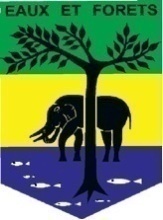 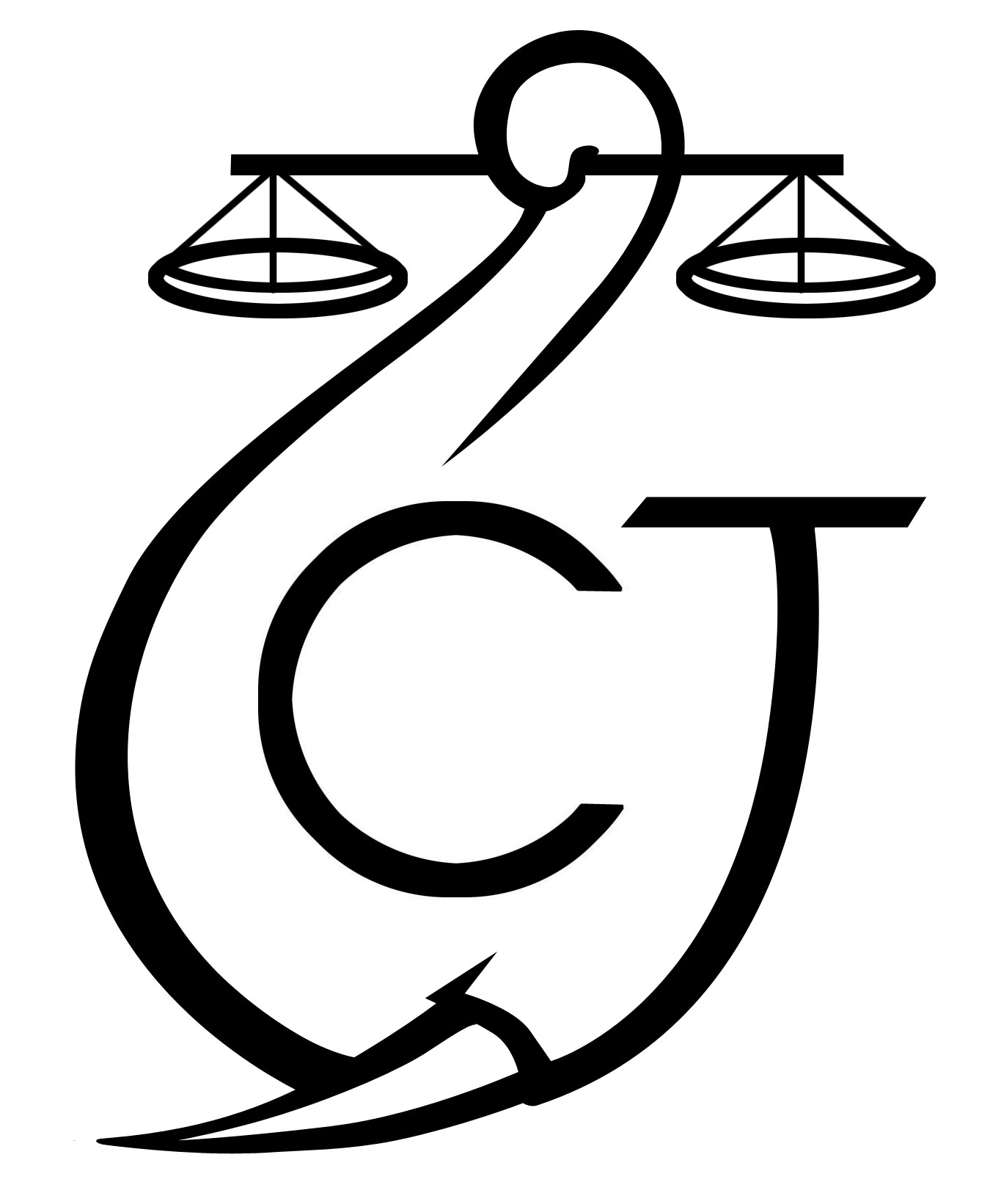 PROJET D’APPUI A LUTTE CONTRE L'EXPLOITATION FORESTIERE ILLEGALE (ALEFI)PROJET D’APPUI A LUTTE CONTRE L'EXPLOITATION FORESTIERE ILLEGALE (ALEFI)PROJET D’APPUI A LUTTE CONTRE L'EXPLOITATION FORESTIERE ILLEGALE (ALEFI)REPUBLIQUE GABONAISEMinistère Des Eaux Et ForêtsSecrétariat GénéralREPUBLIQUE GABONAISEMinistère Des Eaux Et ForêtsSecrétariat GénéralCONSERVATION JUSTICE GABONTéléphone : (+241) 04 23 38 65E-mail : luc@conservation-justice.orgWeb : www.conservation-justice.orgCONSERVATION JUSTICE GABONTéléphone : (+241) 04 23 38 65E-mail : luc@conservation-justice.orgWeb : www.conservation-justice.orgNombre d’investigations menées0Investigation ayant menées à une opération0Nombre de trafiquants identifiés0Nombre d’opérations menées ce mois0Nombre de personnes arrêtées 0Nombre d’affaires suivies                     2Nombre de condamnations0Affaires enregistrées0Nombre de prévenus0Nombre de visites effectuées 0Nombre de détenus rencontrés0DATELIEUDEPARTEMENT1/02/2018MouilaDouya-Onoye2/02/2018MokaboDouya-Onoye03/02/2018IdembaMougalaba04/02/2018FougamouTsamba-Magotsi05/02/2018Guidouma/SindaraTsamba-Magotsi06/02/2018Kouagna/OyénanoTsamba-Magotsi07/02/2018Nzemba/MamienguéTsamba-Magotsi08/02/2018FougamouTsamba-MagotsiNombre de pièces publiées16Télévision2Internet11Presse écrite3Radio0Nombre de rencontresSuivi de l’accord de collaboration	Collaboration sur affaire1058025